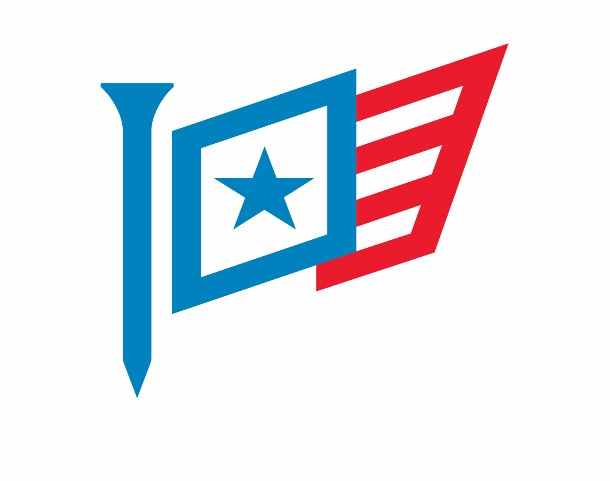 FINDLAY AREA GOLF ASSOCIATION (FAGA) REGISTRATIONDate    				New Player to FAGA? Yes 	   No 	___Name				  				Birth Date 				LAST			FIRSTCheck age/division as of June 1 		Girls 10-13		  Girls 14-18 		Boys 10-11 		  Boys 12-13 		 Boys 14-15 		 Boys 16-18 		Home address 					 City 			 State 		 Zip 		Home Phone					  Cell					E-mail 			 		  School 					Home Course 						Multiple family members: Please complete form for each playerCost $30.00 single 		  $50.00 family 			Mail registration form and payment to:Betsy Hackworth FAGA Secretary/TreasurerOld Fort Banking Company15030 Flag City DriveFindlay, OH 45840In consideration of the privilege of my child’s participation in the FAGA Findlay Junior Golf Program, I hereby release FAGA and the sponsor(s) from any and all liability resulting from any accidents that may occur while my child is participating.  I recognize that photographs of my child may be published in the newspaper and/or on the FAGA website. Please visit the website to view the  tournament schedule.  www.FAGAFINDLAY.com Date				Signature of parent/guardian										Printed name 								CONTACT PERSON:Betsy Hackworth FAGA Secretary/Treasurer419-424-0458, Ext 1607Email: bhackworth@oldfortbank.com